	Hanfbachschule MÖGLINGEN 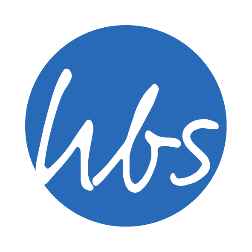 Gemeinschaftsschule                                                              Telefon  07141/2445 -10Hanfbachstr. 30                                                                        Fax       07141/2445 -1371696 Möglingen     Einverständniserklärung zur TeststrategieName des Schülers/der Schülerin: ___________________________aus der Klasse/Lerngruppe: _________Bei meinem Kind dürfen im Rahmen der Teststrategie regelmäßig Covid-19 Schnelltests durchgeführt werden (gültig im Schuljahr 2020/21).Bei meinem Kind wünschen wir keine Testung.Sie können diese Einverständniserklärung jederzeit schriftlich widerrufen oder ändern.Ort, Datum: ___________________________________________Unterschrift der Erziehungsberechtigten: ________________________________